BIT, četvorka bitova, Byte1. Koje dvije vrijednosti može poprimiti jedan bit? ________________________________________2. Na tračnicama stoji vlak s četiri različito osvijetljenih vagona. Označi osvijetljene vagone     binarnom znamenkom 1, a neosvijetljene binarnom znamenkom 0.  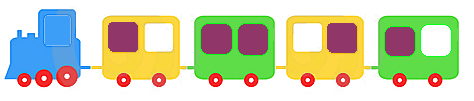                                               __________     __________     _________     __________3. Dopuni sliku tako da baloni na slici prikazuju kombinaciju bitova 1001.  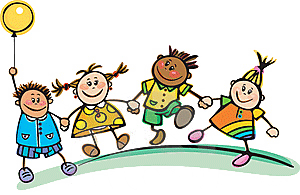 4. Koji niz binarnih znamenki prikazuje broj 20?  _________________________________________5.  Broj 18 prikaži dvjema četvorkama bitova.broj 18bajtbajtbajtbajtbajtbajtbajtbajtviša četvorka bitovaviša četvorka bitovaviša četvorka bitovaviša četvorka bitovaniža četvorka bitovaniža četvorka bitovaniža četvorka bitovaniža četvorka bitova1286432168421